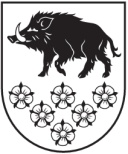 LATVIJAS REPUBLIKAKANDAVAS NOVADA DOMEDārza iela 6, Kandava, Kandavas novads, LV - 3120 Reģ. Nr.90000050886, Tālrunis 631 82028, fakss 631 82027, e-pasts: dome@kandava.lvKandavāAPSTIPRINĀTSKandavas novada domes sēdē2020. gada 30.jūnijā(protokols Nr.10    12.§)Kandavas novada domes saistošie noteikumi Nr. 9„Grozījumi Kandavas novada domes 2017. gada 30. marta saistošajos noteikumos Nr. 7 “Ūdenssaimniecības pakalpojumu organizēšanas noteikumi Kandavas novadā””Izdoti saskaņā ar likuma „Par pašvaldībām” 15. panta pirmās daļas 1.punktu un 43. panta pirmās daļas 13. punktu, Ūdenssaimniecības pakalpojuma likumu 6. panta ceturto un piekto daļuIzdarīt Kandavas novada domes 2017. gada 30. marta saistošajos noteikumos Nr.7 „Ūdenssaimniecības pakalpojumu organizēšanas noteikumi Kandavas novadā” (Kandavas Novada Vēstnesis, 2017, Nr. 5) (turpmāk- noteikumi) šādus grozījumus:Izteikt noteikumu 67. punktu šādā redakcijā: „ 67. Kontroli par noteikumu izpildi veic Kandavas novada pašvaldības policija.”.Svītrot noteikumu 68. punktu.Izteikt noteikumu 69.punktu šādā redakcijā: “69. Par šo Noteikumu 7., 20., 21., 22., 26., 27., 31., 34., un 71. punkta pārkāpšanu persona tiek saukta pie administratīvās atbildības un sodītas ar administratīvo sodu atbilstoši Kandavas novada domes saistošo noteikumu normām.”. Aizstāt noteikumu 70. punkta vārdu „uzlikšana” ar vārdu „piemērošana”.  Kandavas novada domes priekšsēdētāja  (personiskais paraksts)  Inga PriedePaskaidrojuma rakstsKandavas novada domes saistošo noteikumu Nr.9„Grozījumi Kandavas novada domes 2017. gada 30. marta saistošajos noteikumos Nr. 7 “Ūdenssaimniecības pakalpojumu organizēšanas noteikumi Kandavas novadā”” projektamKandavas novada domes priekšsēdētāja   (personiskais paraksts)   Inga Priede1. Projekta nepieciešamības pamatojums.Saistošo noteikumu grozījumi nepieciešami saskaņā ar Administratīvās atbildības likumu, kas stāsies spēkā 2020. gada 1. jūlijā.2. Īss projekta satura izklāsts.Grozījumi nepieciešami, lai noteiktu kādā veidā persona tiek saukta pie administratīvās atbildības un kas par to veic kontroli.3. Informācija par plānoto projekta ietekmi uz pašvaldības budžetu.Noteikumu īstenošanai nav nepieciešams veidot jaunas darba vietas, vai paplašināt esošo institūciju kompetenci.4. Informācija par plānoto projekta ietekmi uz uzņēmējdarbības vidi pašvaldības teritorijā.Noteikumi nerada ietekmi uz uzņēmējdarbības vidi pašvaldības teritorijā.  5. Informācija par administratīvajām procedūrām.Institūcija, kurā privātpersona vai juridiskā persona var vērsties saistošo noteikumu piemērošanā, ir Kandavas novada Pašvaldības policija un pašvaldības institūcijas un amatpersonas, kuras ir tiesīgas kontrolēt saistošo noteikumu ievērošanu un piemērot administratīvo sodu par to pārkāpumu.6. Informācija par konsultācijām ar privātpersonām.Konsultācijas ar privātpersonām, izstrādājot noteikumus, nav veiktas.